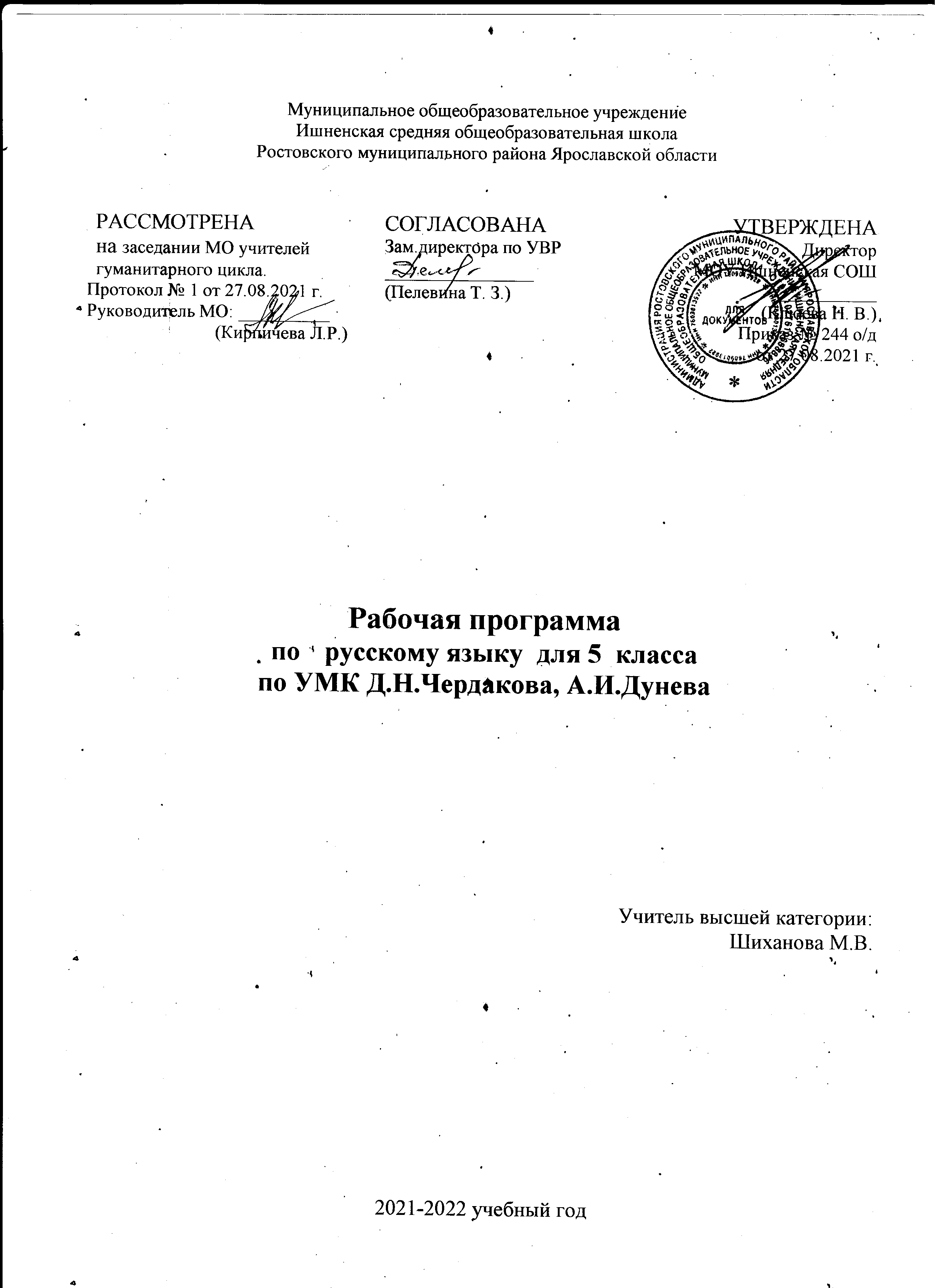 Пояснительная запискаИспользованная литератураАсмолов А.Г. Системно-деятельностный подход к разработке стандартов нового поколения. – М.: Педагогика, 2009.Асмолов А.Г., Семёнов А.Л., Уваров А.Ю. Российская школа и новые информационные технологии: взгляд в следующее десятилетие. – М.: НексПринт, 2010.Дистанционные образовательные технологии: проектирование и реализация учебных курсов / Под общ. ред. М.Б.Лебедевой. – СПб.: БХВ- Петербург, 2010.Заир-Бек С.И., Муштавинская И.В. Развитие критического мышления на уроке. – М.: Просвещение, 2011.Жильцова О.А. Организация исследовательской и проектной деятельности школьников: дистанционная поддержка педагогических инноваций при подготовке школьников к деятельности в сфере науки и высоких технологий. –  М., 2007.Концепция  Федеральных государственных стандартов общего образования /Под ред. А.М.Кондакова, А.А.Кузнецова. – М.: Просвещение, 2008.Поливанова К.А. Проектная деятельность школьников. – М.: Просвещение, 2008.Постановление Главного государственного санитарного врача РФ от 29.12.2010 №189 «Санитарно-эпидемические требования к условиям и организации обучения в общеобразовательных учреждениях».Приказ Министерства образования и науки РФ от 24.11.2011 № МД 1552/03 «Рекомендации по оснащению общеобразовательных учреждений учебным и учебно-лабораторным оборудованием, необходимым для реализации ФГОС основного общего образования, организации проектной деятельности, моделирования и технического творчества обучающихся».Примерная основная образовательная программа образовательного учреждения. Основная школа. – М.: Просвещение, 2011.Система гигиенических требований к условиям реализации основной образовательной программы основного общего образования- http://standart.edu.ruСовременные образовательные технологии / Под ред.Н.В.Бордовской. –  М.: Кнорус, 2011.Федеральный государственный образовательный стандарт основного общего образования. –  М.: Просвещение, 2010.Федеральный закон от 29.12.2012 № 273-ФЗ «Об образовании в Российской Федерации».Приказ Министерства образования и науки РФ от 24 ноября 2011г. №МД- 1552/о3 «Рекомендации по оснащению общеобразовательных учреждений учебным и учебно- лабораторным оборудованием, необходимым для реализации ФГОС основного общего образования, организации проектной деятельности, моделирования и технического творчества обучающихся»- М., 2011.Федеральная целевая программа развития образования на 2011-2015 годы- http://mon.gov.ru/press/news/8286.Формирование универсальных учебных действий в основной школе: от действия к мысли. Система заданий. Пособие для учителя / Под ред. А.Г. Асмолова. – М.: Просвещение, 2010.Фундаментальное ядро содержания общего образования / Под ред. В.В. Козлова, А.М. Кондакова.  – М.: Просвещение, 2011.Приложение 1Входная контрольная работа по русскому языку в 5 классеНапишите текст под диктовку и выполните задания к нему. Пишите аккуратным, разборчивым почерком.Мы идём по узкой дорожке берегом большого озера. Над ближним лесом встаёт солнце. Под яркими лучами солнца сверкает голубое озеро. За ним широкой полосой легло болото. Тут шагать опасно.Мы входим в зелёную чащу. Ровными рядами стоят высокие сосны. Редкий луч солнца льётся через густую зелень. Под деревьями прохладно. Тишь и глушь в лесу.Мы постояли у опушки и пошли к деревне. Крутой подъём ведёт в гору. Там конец нашего пути.Внимательно прочитайте записанный Вами текст и выполните задания к нему.Как можно озаглавить текст?Какое время года описывается в тексте? Напишите краткий ответ на вопрос.В каком из записанных ниже слов количество звуков и букв совпадает? Выпишите это слово.встаётголубоеподъёмзеленьтишьНайдите в первом абзаце текста диктанта любое слово, состав которого соответствует схеме: корень + суффикс + окончание. Выпишите это слово.Определите падежи существительных в 1 предложении.Найдите в тексте противоположные по смыслу слова.Подберите однокоренные слова к слову лес.Что такое «любовь к природе»? Напишите свой ответ 1–2 предложениями. Начните свой текст так: Любовь к природе – это умение…Контрольная работа. Лексика. (5 класс)I вариант1. Вместо пропусков вставьте нужные слова. Запишите их по порядку. (5 баллов)а) Слова одной и той же части речи, одинаковые по звучанию и написанию, но совершенно разные по лексическому значению, называются ___________. б) Слова одной и той же части речи с противоположным лексическим значением называются __________. в) Слова одной и той же части речи, обозначающие одно и то же, но отличающиеся оттенками лексического значения и употреблением в речи, называются _________. г) Слова, имеющие два и более лексических значений называются ____________. д) Словарный запас языка - это ______.2.Укажите ряд, в котором выделенные слова являются синонимами (1 балл)А. резвый конь – старая лошадьБ. близкий человек – далекий другВ. ключ от замка – родниковый ключ3. Укажите ряд, в котором выделенные слова являются антонимами (1 балл)А. пришло тепло – сильный холодБ. груша в саду – боксерская грушаВ. большой бегемот – смешной гиппопотам4. Укажите ряд, в котором выделенные слова являются омонимами (1 балл)А. сосновый бор – зубоврачебный борБ. угрюмый человек – радостный деньВ. красный шарф – алый флаг5. Укажите словосочетание, в котором прилагательное употреблено в переносном значении (1 балл)А. твердое яблокоБ. твердое решениеВ. твердая земля6. В какой строчке перечислены синонимы? (1 балл)а) бедный, бедняк, беднеть, беднота, бедно; б) бедный, нищий, убогий, скудный.7. Прочитайте пословицы. Сколько слов-антонимов использовано в них? (1 балл)1) Хороша книга, да чтец плох. 2) Ученье - свет, а неученье - тьма. 3) На голове густо, а в голове пусто. 4) Кому приходилось подниматься, придётся и спускаться.а) 6     б) 8     в) 108. Подберите и запишите антонимы к выделенным словам. (2 балла)а) Включить свет б) Грустные глаза9. Подберите к данным словам омонимы, составьте с ними словосочетания, поясняющие их значение (4 балла) : а) тушить  б) лук10. Подберите и запишите синонимы к выделенным словам. (2 балла)а) густой лес б) могучий коньКонтрольный диктант «Обезьяны». Тема «Фонетика»Обезьяны бывают разные. Есть совсем маленькие, ручные. Они на ладошке поместятся. А есть огромные, такие сильные, что их боятся леопарды. У некоторых обезьян мощные хвосты, которые помогают им ловко перескакивать с дерева на дерево. У толстохвостки хвост большой и пушистый, как у лисы.Шерстка у обезьян тоже разная. У одних она гладкая и не очень плотная, у других - густая.Есть обезьяны, у которых во рту имеются специальные защечные мешочки. В них прячутся запасы: плоды, орехи, ягоды.Обезьяны живут в джунглях Африки, Индии и в тропических лесах Южной Америки. (75 слов) / По Г.СнегиревуЗадание:Запишите цифрой, сколько раз в предложении У одних она гладкая… встречается
1 вариант - звук [т]
2 вариант - звук [д]Выпишите три слова, в которых есть мягкий согласный, укажите, как обозначена в них мягкость согласных.Выпишите два слова, в которых есть гласные в слабой позиции.Укажите, сколько звуков в слове
1 вариант - ягоды;
2 вариант - обезьяны.Расположите в алфавитном порядке слова в предложении
1 вариант - А есть огромные…
2 вариант - Есть обезьяны, у которых…Контрольный диктантпо теме: «Морфемика. Орфография. Культура речи.».(Озаглавить.) Всё лето лист..я (под)ст..вляли со..нцу свои ладошки щёчки спинки и ж..вотики. И до того нал..лись и (про)питались со..нцем что (к) ос..ни стали з..л..тыми. (За)шумел (в) л..суз..л..тойдождь.Капля (по) листику щёлкн..т и сорвёт(?)ся лист. Синицы (на) ветк.. завозят(?)ся и брызнут лист..я (по) стор..нам. Ветерок вдруг нал..тит и (за)кружит(?)ся пестрый смерч. Лист..я шуршат лопочут скачут качают(?)ся (на) п..утинках. Шумит з..л..той дождь. Грамматическое задание.1.Озаглавьте текст. 2.Сделайте морфемный разбор слов: зашумел, листику, завозятся, налетит, пёстрый. 3.Найдите и выпишите из текста 2-3 слова с уменьшительно-ласкательными суффиксами, выделите их. 4.Найдите и выпишите 2-3 слова с чередованием в корне или беглыми гласными, подберите к ним слова с вариантами морфем.Контрольный диктантпо теме:  «Синтаксис и пунктуация».(Озаглавить.) Погода стала менят…ся. Из-за далекого г…ризонта неслись и приближались ни…кие облака. Солнце выглянуло из-за туч, м…лькнуло в голубом просвете и исчезло. Потемнело. Налетел ре…кий ветер. Он бросил в воду сухие листья и погнал их по реке. «Дождь пойдёт»,- проговорила2 Нина. Ветер нал…тает с новой силой, морщит гладь реки, а потом стихает. Зашуршал камыш…, и на воде появились кружки от первых капель. Валерка громко закричал: «Бежим, ребята!» Но вот ветер утих, снова показалось солнце. Ре…ие капли дождя падали на землю.4 Они повисали в траве, и в каждой капле отражалось солнце. (По В.П.Астафьеву) _____________________________________________ Погода стала меня(т, ть)ся. Из (за) д…лекого2 г…ризонта н…слись и прибл…жались ни…кие обл…ка. Со…нцевыгл…нуло из (за) туч м…лькнуло в голубом пр…свете2 и и…чезло. Пот…мнело. Нал…тел ре…кий ветер. Он бросил в воду сухие лист…я и погнал их по р…ке. Дождь пойдёт прогов…рила2 Нина. Ветер нал…тает с нов…й силой морщит гладь р…ки а потом ст…хает. Зашуршал к…мыш и на воде по…вились кру….ки от первых капель. Валерка громко закр…чал Бежим ребята Но вот ветер утих снова пок…залось со…нце. Ре…кие капли д…ждя падали на землю.4 Они пов…сали в траве и в кажд…й капле отр…жалось со…нце. (По В.П.Астафьеву) Задания. 1. Озаглавь текст. 2. Вставь пропущенные буквы и знаки препинания. 3. Сделай морфемный разбор слов под цифрой 2 .4. Сделай синтаксический разбор предложения под цифрой 4 .5. Найди в тексте 1 предложение с однородными членами, подчеркни их и вычерти схему. 6. Найди в тексте 1 сложное предложение, подчеркни грамматические основы и вычерти схему. 7. Найди в тексте 1 предложение с прямой речью и нарисуй его схему. 8. Разберите словосочетания Низкие облака, громко закричал, налетает с силойИтоговый контрольный диктант за 5 классВо все времена года хорош русский лес: зимой, летом, осенью и весной. В тихий зимний день выйдешь в лес на лыжах, дышишь и не надышишься. Под деревьями расстилаются белые сугробы, а над лесными тропинками кружевными арками согнулись под тяжестью инея молодые березки. Хорош лес ранней и поздней весной, когда пробуждается в нем бурная жизнь. Тает снег. Все больше слышатся в лесу голоса птиц. На лесных полянках появляются проталины, ковром разрастаются подснежники. На кочках видишь крепкие листочки брусники. Многое услышишь в весеннем лесу. На вершине высокой ели распевает дрозд. Тонко пищат рябчики, на болоте возятся журавли. Над желтыми пуховками ивы жужжат пчелы. (101 слово) Грамматическое задание1.Синтаксический разбор предложения 1 вариант На лесных полянках появляются проталины, ковром разрастаются подснежники. 2 вариант Тонко пищат рябчики, на болоте возятся журавли. 2.Выписать и разобрать три словосочетания1 вариант- глагольные 2 вариант- именные 3.Морфологический разбор глагола 1 вариант На вершине высокой ели распевает дрозд. 2 вариант Все больше слышатся в лесу голоса птиц.Рабочая программа по русскому языку для 5 класса разработана на основе нормативных документов:Федеральный государственный образовательный стандарт среднего общего образования
(утв. приказом Министерства образования и науки РФ от 17 мая 2012 г. N 413). С изменениями и дополнениями от: 29 декабря 2014 г., 31 декабря 2015 г., 29 июня 2017 г., 24 сентября, 11 декабря 2020 г.«Примерная основная образовательная программа основного общего образования» (одобрена решением федерального учебно-методического объединения по общему образованию, протокол от 08.04.2015 N 1/15) (ред. от 04.02.2020).Основная образовательной программа МОУ Ишненская СОШ.Авторская программа по русскому языку Д.Н. Чердакова, А.И. Дунева, Л.А. Вербицкой (М. Просвещение, 2017).Приказ Министерства образования и науки РФ от 17 мая 2012 г. N 413 «Об утверждении федерального государственного образовательного стандарта среднего общего образования» (с изменениями и дополнениями). С изменениями и дополнениями от 11.12. 2020 г.Приказ Министерства просвещения Российской Федерации "Об утверждении федерального перечня учебников, допущенных к использованию при реализации имеющих государственную аккредитацию образовательных программ начального общего, основного общего, среднего общего образования организациями, осуществляющими образовательную деятельность" от 20.05.2020 № 254;Методическое письмо о преподавании учебных предметов «русский язык» и «родной язык (русский)» в 2021–2022 учебном году (составитель: Киселева Н. В.,  доцент КГД ГАУ ДПО ЯО ИРО, канд. культурологии)Программа воспитания МОУ Ишненская СОШ (проект), 2020г.Примерная программа воспитания, одобреннаярешением федерального учебно- методического объединения по общему образованию (протокол от 2 июня 2020 г. № 2/20), Москва,2020.Реализация учебной программы обеспечивается учебником, рекомендованным Министерством просвещения РФ серии «Сферы 1-11», основанной в 2017 году.Русский язык.5 класс: учеб.дляобщеобразоват. организаций. В 2ч. Ч.1(Д.Н. Чердаков и др.); под общ.ред. Л.А.Вербицкой. – М.: СПб.:Просвещение, 2019. Программа рассчитана на 170 часов ( из расчета 5 часов в неделю)ПЛАНИРУЕМЫЕ РЕЗУЛЬТАТЫ ОСВОЕНИЯ УЧЕБНОГО ПРЕДМЕТА Личностные результаты: 1) воспитание российской гражданской идентичности: патриотизма, уважения к Отечеству, прошлое и настоящее многонационального народа России; осознание своей этнической принадлежности, знание истории, языка, культуры своего народа, своего края, основ культурного наследия народов России и человечества; усвоение гуманистических, демократических и традиционных ценностей многонационального российского общества; воспитание чувства ответственности и долга перед Родиной;2) формирование ответственного отношения к учению, готовности и способности обучающихся к саморазвитию и самообразованию на основе мотивации к обучению и познанию, осознанному выбору и построению дальнейшей индивидуальной траектории образования на базе ориентировки в мире профессий и профессиональных предпочтений, с учетом устойчивых познавательных интересов, а также на основе формирования уважительного отношения к труду, развития опыта участия в социально значимом труде;3) формирование целостного мировоззрения, соответствующего современному уровню развития науки и общественной практики, учитывающего социальное, культурное, языковое, духовное многообразие современного мира;4) формирование осознанного, уважительного и доброжелательного отношения к другому человеку, его мнению, мировоззрению, культуре, языку, вере, гражданской позиции, к истории, культуре, религии, традициям, языкам, ценностям народов России и народов мира; готовности и способности вести диалог с другими людьми и достигать в нем взаимопонимания;5) освоение социальных норм, правил поведения, ролей и форм социальной жизни в группах и сообществах, включая взрослые и социальные сообщества; участие в школьном самоуправлении и общественной жизни в пределах возрастных компетенций с учетом региональных, этнокультурных, социальных и экономических особенностей;6) развитие морального сознания и компетентности в решении моральных проблем на основе личностного выбора, формирование нравственных чувств и нравственного поведения, осознанного и ответственного отношения к собственным поступкам;7) формирование коммуникативной компетентности в общении и сотрудничестве со сверстниками, детьми старшего и младшего возраста, взрослыми в процессе образовательной, общественно полезной, учебно-исследовательской, творческой и других видов деятельности;8) формирование ценности здорового и безопасного образа жизни; усвоение правил индивидуального и коллективного безопасного поведения в чрезвычайных ситуациях, угрожающих жизни и здоровью людей, правил поведения на транспорте и на дорогах;9) формирование основ экологической культуры, соответствующей современному уровню экологического мышления, развитие опыта экологически ориентированной рефлексивно-оценочной и практической деятельности в жизненных ситуациях;10) осознание значения семьи в жизни человека и общества, принятие ценности семейной жизни, уважительное и заботливое отношение к членам своей семьи;11) развитие эстетического сознания через освоение художественного наследия народов России и мира, творческой деятельности эстетического характера.Метапредметные результаты Обучающийся получит возможность научиться: - самостоятельно ставить новые учебные цели и задачи; -построению жизненных планов во временной перспективе; - при планировании достижения целей самостоятельно и адекватно учитывать условия и средства их достижения; - выделять альтернативные способы достижения цели и выбирать наиболее эффективный способ; - основам саморегуляции в учебной и познавательной деятельности в форме осознанного управления своим поведением и деятельностью, направленной на достижение поставленных целей; - осуществлять познавательную рефлексию в отношении действий по решению учебных и познавательных задач; - адекватно оценивать свои возможности достижения цели определённой сложности в различных сферах самостоятельной деятельности; - прилагать волевые усилия и преодолевать трудности и препятствия на пути достижения целей. - учитывать и координировать отличные от собственной позиции других людей, в сотрудничестве; - учитывать разные мнения и интересы и обосновывать собственную позицию; - понимать относительность мнений и подходов к решению проблемы; - продуктивно разрешать конфликты на основе учёта интересов и позиций всех участников, поиска и оценки альтернативных способов разрешения конфликтов; договариваться и приходить к общему решению в совместной деятельности, в то числе столкновении интересов; - брать на себя инициативу в организации совместного действия ( деловое лидерство); - оказывать поддержку и содействие тем, от кого зависит достижение цели в совместной деятельности; - осуществлять коммуникативную рефлексию как осознание оснований собственных действий и действий партнера; - в процессе коммуникации достаточно точно, последовательно и полно передавать партнёру необходимую информацию как ориентир для построения действия; - вступать в диалог, а также участвовать в коллективном обсуждении проблем, участвовать в дискуссии аргументировать свою позицию, владеть монологической и диалогической формами речи в соответствии с грамматическими и синтаксическими нормами родного языка; - следовать морально – этическим и психологическим принципам общения и сотрудничества на основе уважительного отношения к партнерам, внимания к личности другого, адекватного межличностного восприятия, готовности адекватно реагировать на нужды других, в частности оказывать помощи и эмоциональную поддержку партнерам в процессе достижения общей цели совместной деятельности; -устраивать эффективные групповые обсуждения и обеспечивать обмен знаниями между членами группы для принятия эффективных совместных решений; - в совместной деятельности четко формулировать цели группы и позволять ее участникам проявлять собственную энергию для достижения этих целей. - основам рефлексивного чтения; Предметные результатыОбучающийся научится:Речь и речевое общение- использовать различные виды монолога(повествование, описание, рассуждение); сочетание разных видов монолога в различных ситуациях общения; -использовать различные виды диалога в ситуациях формального и неформального, межличностного и межкультурного общения; - соблюдать нормы речевого поведения в типичных ситуациях общения; - оценивать образцы устной монологической и диалогической речи с точки зрения соответствия ситуации речевого общения, достижения коммуникативных целей речевого взаимодействия, уместности использования языковых средств; - предупреждать коммуникативные неудачи в процессе речевого общения.Речевая деятельность. Аудирование.- различным видам аудирования( полным пониманием аудиотекста, с пониманием основного содержания, с выборочным извлечением информации); передавать содержание аудиотекста в соответствии с заданной коммуникативной задачей в устной форме; - понимать и формулировать в устной форме тему, коммуникативную задачу, основную мысль, логику изложения учебного материала, публицистического, офоциально – делового, художественного аудиотекстов, распознавать в них основную и дополнительную информацию, комментировать ее в устной форме;Чтение.- понимать содержание прочитанных учебно – научных, публицистических ( информационных и аналитических, художественно – публицистических текстов и воспроизводить их в устной форме в соответствии с ситуацией общения, а также в форме ученического изложения ( подробного, сжатого, выборочного), в форме плана, тезисов (в устной и письменной речи); - использовать практические умения ознакомительного, изучающего, просмотрового способов чтения в соответствии с поставленной коммуникативной задачей; -передавать схематически представленную информацию в виде связного текста; -использовать приемы работы с учебной книгой, справочниками и другими информационными источниками, включая СМИ и ресурсы Интернета; -отбирать и систематизировать материал на определенную тему, анализировать отобранную информацию и интерпретировать ее в соответствии с поставленной коммуникативной задачей.Говорение.- создавать устные монологические и диалогические высказывания ( в том числе оценочного характера) на актуальные социально – культурные, нравственно – этические, бытовые, учебные темы разной коммуникативной направленности в соответствии с целями и ситуацией общения; - обсуждать и чётко формулировать цели, план совместной групповой учебной деятельности, распределение частей работы; - извлекать из различных источников, систематизировать и анализировать материал на определенную тему и в устной форме с учетом заданных условий общения; -соблюдать в практике устного речевого общения основные орфоэпические, лексические, грамматические нормы современного русского литературного языка; стилистически корректно использовать лексику и фразеологию, правила речевого этикета.Письмо.- создавать письменные монологические высказывания разной коммуникативной направленности с учетом целей и ситуации общения; - излагать содержание прослушанного или прочитанного текста в форме ученического изложения, а также тезисов, плана; -соблюдать в практике письма основные лексические, грамматические, орфографические и пунктуационные нормы современного русского языка; стилистически корректно использовать лексику и фразеологию. Текст.- анализировать и характеризовать тексты различных типов речи, стилей, жанров с точки зрения смыслового содержания и структуры, а также требований, предъявляемых к тексту как речевому произведению; -осуществлять информационную переработку текста, передавая его содержание в виде плана, тезисов, схемы, таблицы и т.п.; -создавать и редактировать собственные тексты различных типов речи, стилей, жанров с учетом требований к построению связного текста.Функциональные разновидности языка.-владеть практическими умениями различать тексты разговорного характера, научные, публицистические, официально – деловые, тексты художественной литературы; -различать и анализировать тексты разных жанров; -создавать устные и письменные высказывания разных стилей, жанров и типов речи; -оценивать чужие и собственные речевые высказывания разной функциональной направленности с точки зрения соответствия их коммуникативным требованиям и языковой правильности; -исправлять речевые недостатки, редактировать текст; - выступать перед аудиторией сверстников с небольшими информационными сообщениями, сообщением, докладом на учебно – научную тему.Общие сведения о языке.- характеризовать основные социальные функции русского языка в России и мире, место русского языка среди славянских языков, роль старославянского языка в развитии русского языка; -определять различия между литературным языком и диалектами, просторечием, профессиональными разновидностями языка, жаргоном и характеризовать эти различия; -оценивать использование основных изобразительных средств языка.Фонетика и орфоэпия. Графика.- проводить фонетический анализ слова; - соблюдать основные правила орфоэпии современного русского литературного языка; - извлекать необходимую информацию из орфоэпических словарей и справочников; использовать ее в различных видах деятельности.Морфемика и словообразование.- делить слова на морфемы на основе смыслового, грамматического и словообразовательного анализа слова; - различать изученные способы словообразования; -анализировать и самостоятельно составлять словообразовательные пары и словообразовательные цепочки слов; -применять знания и умения по морфемике и словообразованию в практике написания, а также при проведении грамматического и лексического анализа слов.Лексикология и фразеология.- проводить лексический анализ слова, характеризуя лексическое значение, принадлежность слова к группе однозначных или многозначных слов, указывая прямое и переносное значение слова, принадлежность слова к активной или пассивной лексике, а также указывая сферу употребления и стилистическую окраску слова; - группировать слова по тематическим группам; - подбирать к словам синонимы, антонимы, опознавать фразеологические обороты; -соблюдать лексические нормы в устных и письменных высказываниях; - использовать лексическую синонимию как средство исправления неоправданного повтора в речи и как средство связи предложений в тексте; - пользоваться различными видами лексических словарей и использовать полученную информацию в различных видах деятельности.Морфология.- опознавать самостоятельные части речи и их формы, служебные части речи; - анализировать слово с точки зрения его принадлежности к той или иной части речи; - употреблять формы слов различных частей речи в соответствии с нормами современного русского литературного языка; - применять морфологические знания и умения в практике правописания, в различных видах анализа; -распознавать явления грамматической омонимии, существенные для решения орфографических и пунктуационных задач.Синтаксис.- опознавать основные единицы синтаксиса и их виды; - анализировать различные виды словосочетаний и предложений с точки зрения структурной и смысловой организации, функциональной предназначенности; - употреблять синтаксические единицы в соответствии с нормами современного русского литературного языка;- использовать разнообразные синонимические синтаксические конструкции в собственной речевой практике; - применять синтаксические знания и умения в практике правописания, в различных видах анализа.Правописание: орфография и пунктуация.- соблюдать орфографические и пунктуационные нормы в процессе письма; - объяснять выбор написания в устной форме и письменной с помощью символов; - обнаруживать и исправлять орфографические и пунктуационные ошибки; - извлекать необходимую информацию из орфографических словарей и справочников, использовать ее в процессе письма.Язык и культура.- выявлять единицы языка с национально – культурным компонентом значения в произведениях УНТ, художественной литературе и исторических текстах; - приводить примеры, которые доказывают, что изучение языка позволяет лучше узнать историю и культуру страны; - уместно использовать правила русского речевого этикета в учебной деятельности и повседневной жизни.Содержание учебного материалаЯзык и мир (13ч)Текст ( 17ч)Язык и мир. Речевое общение. Виды речи ( устная и письменная). Текст как продукт речевой деятельности. Формально – смысловое единство и коммуникативная направленность текста: тема, основная мысль, основная информация. Функционально – смысловые типы текста ( повествование, описание, рассуждение). Овладение различными видами чтения ( изучающим, ознакомительным, просмотровым), приёмами работы с учебной книгой и другими информационными источниками. Переработка информации, содержащейся в тексте ( составление плана, определение ключевых слов). Изложение содержания прослушанного или прочитанного текста. Написание небольших связных текстов на разные темы. Прямая речь. Диалог. Роль языка в жизни человека и общества. Выдающиеся отечественные лингвисты. Лексика. (23ч) Слово как единица языка. Активный и пассивный словарный запас. Лексическое и грамматическое значение слова. Однозначные и многозначные слова; прямое ипереносное значение слова. Толковый словарь. Тематические группы слов. Синонимы. Антонимы. Омонимы. Фонетика и письмо ( 13ч) Звуки речи. Система гласных звуков. Система согласных звуков. Ударение. Орфоэпический словарь. Слогоделение. Перенос слова. Соотношение звука и буквы. Состав русского алфавита, названия букв. Обозначение на письме твердости и мягкости согласных. Применение знаний по фонетике в практике написания. Состав слова ( 22ч) Состав слова. Морфема как минимальная значимая единица языка. Основа слова и окончание. Виды морфем: корень, приставка, суффикс, постфикс, окончание. Морфемный анализ слова. Применение знаний по морфемике в практике правописания. Морфология (42ч) Части речи как лексико – грамматические разряды слов. Традиционная классификация частей речи. Самостоятельные и служебные части речи. Знаменательные слова и местоимения. Общекатегориальное значение, морфологические и синтаксические свойства имени существительного, имени прилагательного. Глагола. Разряды существительных по значению. Морфологический анализ существительного. Основные морфологические нормы русского литературного языка ( нормы образования форм имен существительных, глаголов). Применение знаний по морфологии в практике правописания. Синтаксис (22ч.) Понятие синтаксиса. Единицы синтаксиса русского языка. Типы предложений по цели высказывания и эмоциональной окраске. Интонация. Грамматическая основа предложения. Главные и второстепенные члены предложения, способы их выражения. Однородные члены предложения. Обобщающие слова при однородных членах предложения. Сложное предложение. Основные синтаксические нормы современного русского литературного языка ( нормы употребления однородных членов в составе простого предложения). Применение знаний по синтаксису в практике правописания. Слово в речи (13ч.) Понятие текста, основные его признаки. Смысловая цельность, связность, последовательность изложения. Стилистика. Речевой этикет.Повторение (5ч.) Реализация воспитательного потенциала уроков русского языка:уроки развития речи; уроки-практикумы;аналитическая работа с текстами на нравственные, духовные, гражданские темы;созданиетематическихпроектов;использование дистанционных образовательных технологий обучения;подготовка индивидуальных сообщений на нравственные темы, предваряющих работу с определенным текстом;групповая работа над созданием проектов на уроках-практикумах.Тематическое планирование,в том числе с учетом рабочей программы воспитанияс указанием количества часов, отводимых на освоение каждой темы.